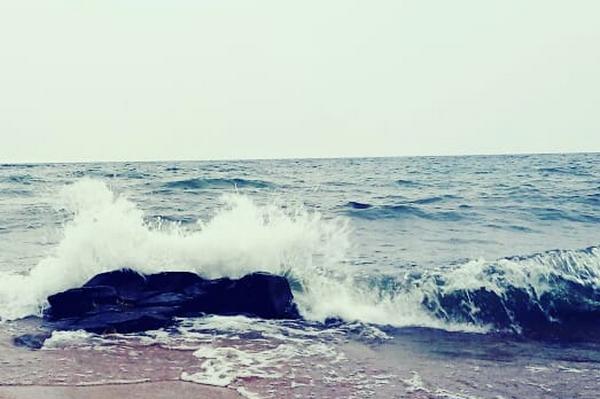 и н ф о р м а ц и о н н о е   а г е н т с т в о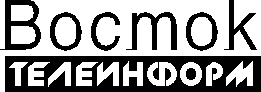 Республика Бурятия, г. Улан-Удэ, ул. Каландаришвили, 23, оф. 35. Тел 21-33-75, 21-75-09                                              http://vtinform.comСОВМЕСТНО С МИНИСТЕРСТВОМ ТУРИЗМА БУРЯТИИВестник «Туризм в Бурятии»АПРЕЛЬвыпуск № 1 (17) за АПРЕЛЬ 2020 годаСегодня в выпуске:В Бурятии назначили заместителя министра туризмаГлава Бурятии: Туристическая отрасль «оживет»Туристическая сфера Бурятии получит адресную поддержку государстваВ России утвердили правила выделения субсидий за невозвратные билеты  Министерство туризма и ТПП Бурятии провели вебинар по поддержке отраслиМария Бадмацыренова: первыми к нам поедем мы самиТуризм Бурятии готовится к постепенному выходу из режима самоизоляцииВ турбизнесе Бурятии сделают упор на вычисление «нелегалов»Налоговая в Бурятии приостановила проверки бизнеса из-за коронавирусаВ Улан-Удэ планируют построить 4-звездочный отельЧетыре авиакомпании будут летать в Москву из Улан-УдэУАЗ представил автодом «Байкал» на базе «буханки»Кругобайкальская железная дорога вошла в список самых красивых маршрутов мира по версии ForbesУченые продолжат изучать акваторию Байкала несмотря на коронавирусНа Байкале закрыли для посетителей нацпаркБлогер Илья Варламов: Улан-Удэ внезапно не худший в РоссииОТ ПЕРВОГО ЛИЦАВ Бурятии назначили заместителя министра туризмаУлан-Удэ, Республика Бурятия, «Туризм в Бурятии»/30 апреля.2020/ Глава Бурятии Алексей Цыденов подписал постановление о назначении на должность заместителя министра туризма республики – председателя комитета продвижения туристского продукта и поддержки субъектов туристской индустрии Туяны Дугаровой. Ранее она занимала должность председателя комитета экономического развития и туризма администрации Улан-Удэ, сообщает Восток-Телеинформ.-  Туяна Дугарова - специалист с опытом работы в управлении муниципальной экономикой. В администрации Улан-Удэ показала себя как эффективный менеджер, которая знает изнутри систему планирования и функционирования как муниципальных, так и частных организаций, обладает системным и комплексным подходом к решению поставленных задач, - отметила министр туризма Мария Бадмацыренова.Дугарова Туяна Борисовна трудовую деятельность начала в 2001 году с должности ведущего специалиста отдела прогнозирования и развития территорий комитета по экономике администрации города Улан-Удэ. Позднее перешла на место руководителя отдела прогнозирования социально-экономического развития города, начальника отдела стратегического планирования, заместителя председателя комитета экономического развития. С 2013 года по 2020 год она занимала должность председателя комитета экономического развития и туризма администрации Улан-Удэ.Напомним, в конце января 2020 года заместитель министра туризма Бурятии Денис Ивлев по собственному желанию покинул пост и вернулся на Алтай. В Минтуризме он курировал комитет продвижения туристского продукта и поддержки субъектов туристской индустрии. Вернуться к оглавлениюПОДДЕРЖКА ТУРИЗМАГлава Бурятии: Туристическая отрасль «оживет»Улан-Удэ, Республика Бурятия, «Туризм в Бурятии»/30 апреля.2020/ Глава Бурятии Алексей Цыденов дал прогноз,  как будет развиваться туристическая отрасль республики в условиях ограничений из-за коронавируса. В ходе прямого эфира, прошедшего на личных страницах главы в соцсетях, Цыденов рассказал, что туризм в Бурятии к предстоящему летнему сезону «оживет» за счет внутреннего туризма, пишет  Восток-Телеинформ.- Сейчас в туристической отрасли резкий спад. Здесь для бизнеса работающего в этой отрасли, как и для других сфер малого и среднего предпринимательства, также действует отсрочка на 6 месяцев всех платежей. Но мы понимаем, что эта мера не позволяет работать, дальше развиваться, формировать доходы, она введена для того, чтобы бизнес не банкротился, - пояснил Алексей Цыденов.Впрочем, летний туристический сезон в Бурятии по мнению главы, в республике все же состоится.- После того, как все карантинные мероприятия будут сняты, вся страна поедет во внутренний туризм. Я думаю, выездов за границу будет минимум, быстрого прироста на заграничные туры не появится. У нас есть преимущество - это Байкал, поэтому туризм у нас будет «жить», - отметил Цыденов.Вернуться к оглавлениюТуристическая сфера Бурятии получит адресную поддержку государстваУлан-Удэ, Республика Бурятия, «Туризм в Бурятии»/30 апреля.2020/ Гостиницы, туристские и санаторно-курортные организации республики признаны правительством РФ одной из сфер экономической деятельности, которые получат первоочередную адресную поддержку. Правительство Бурятии также подготовило меры поддержки организаций в рамках плана первоочередных мер по поддержке малого и среднего бизнеса в связи с распространением новой коронавирусной инфекции в республике, сообщает Восток-Телеинформ со ссылкой на правительство РБ. Для организаций туристской отрасли предусмотрены несколько видов поддержки. Для туроператоров республики - компенсация до 80% (не более 400 рублей за 1 квадратный метр) затрат из республиканского бюджета арендной платы за помещения, используемые для оказания услуг. Гостиницы получат компенсацию затрат за пользование коммунальными услугами. Кроме того, в ближайшее время будет объявлен конкурс грантов на реализацию проектов и общественных инициатив в сфере развития внутреннего и въездного туризма. Данная мера поддержки позволит помочь субъектам туристской сферы осуществить эффективные проекты в сельском, экологическом, социальном туризме и продвижении туристского потенциала региона. В качестве дополнительных мер поддержки для организаций и ИП в сфере туризма также перенесены сроки уплаты налогов, страховых взносов для микропредприятий, на полгода введен мораторий на возбуждение дел о банкротстве, приостановлены проверки бизнеса. Более подробную информацию можно получить в Министерстве туризма РБ по тел. 8 (3012) 21-27-14 Напомним, ранее в Бурятии был утвержден «четвертый пакет» республиканских мер поддержки экономики. Глава Бурятии Алексей Цыденов провел совещание по обеспечению устойчивого развития экономики, в котором приняли участие экономический блок правительства республики во главе с первым зампредом Игорем Зураевым, депутаты Народного Хурала во главе с председателем Владимиром Павловым Народного Хурала и мэр Улан-Удэ. По итогам совещания приняты положительные решения по следующим предложениям: - уменьшить на 90% базовую доходность по патентной системе налогообложения для субъектов малого предпринимательства по всем видам деятельности, предприниматель за 2020 год должен будет оплатить только 10% от стоимости патента; - органам местного самоуправления в Республике Бурятия снизить на 50 процентов (с 15% до 7,5%) ставку по ЕНВД налогоплательщикам, осуществляющим деятельность в отраслях экономики, в наибольшей степени пострадавших в результате распространения COVID-19; - докапитализировать дополнительно Фонд поддержки малого и среднего предпринимательства РБ на сумму 100 млн рублей для выдачи микрозаймов субъектам МСП под льготную процентную ставку. Вернуться к оглавлениюВ России утвердили правила выделения субсидий за невозвратные билеты   Улан-Удэ, Республика Бурятия, «Туризм в Бурятии»/30 апреля.2020/  Правительство России утвердило правила субсидирования убытков туроператоров, связанных с невозвратными тарифами по авиаперевозкам за рубеж в составе турпродукта, а также с возвратными рейсами из стран, в которых были введены ограничения из-за коронавируса. Соответствующее постановление, внесенное Минэкономразвития, подписано Премьер-министром Михаилом Мишустиным. Из резервного фонда Правительства России Ростуризму на эти цели выделено 3,5 млрд рублей, сообщает Восток-Телеинформ со ссылкой на ведомство.На субсидию могут претендовать туроператоры, реализовавшие турпродукт в составе которого есть авиаперелет с невозвратным тарифом. При этом, туроператор сможет получить возмещение, если уже вернул туристу деньги за нереализованный тур, включая стоимость перелета.Также туроператоры могут компенсировать частичную стоимость рейсов, которыми возвращали российских организованных туристов из стран, в которых были введены ограничения в связи с распространением коронавируса. Напомним, с 17 марта по 30 марта российские туроператоры вернули в страну порядка 160 тысяч организованных туристов из 43 стран мира. Как отмечается, субсидия позволит поддержать ликвидность туроператоров, которые в условиях закрытия рынков и снижения финансовой устойчивости ответственно отнеслись к обязательствам перед туристами. По словам руководителя Ростуризма Зарины Догузовой, российские туроператоры показали высокую эффективность в условиях беспрецедентного кризиса, в течение всего двух недель вернув на родину 160 тысяч туристов из 43 стран. «При этом, несмотря на колоссальные убытки, сегодня туроператоры продолжают работу, сохраняя персонал и предлагая туристам выгодные условия переноса туров. Многие готовятся к восстановлению турпотоков и запуску новых туристических направлений по России после нормализации ситуации. С учётом масштабов кризиса, субсидия не решит всех проблем рынка, но позволит туроператорам компенсировать часть убытков и выполнять обязательства перед людьми - работниками и туристами», - подчеркнула Загузова.  Напомним, субсидия туроператорам является финансовой мерой поддержки туроператоров, утвержденной правительством России в рамках первого пакета мер поддержки. Мера направлена на поддержку туроператоров для выполнения их обязательств перед клиентами, и должна работать на обеспечение устойчивости всего туристского рынка вместе с другими инструментами поддержки, которые уже ввело Правительство России. В соответствии с утвержденными правилами получения субсидии Ростуризм начинает подготовку к сбору заявок туроператоров. Необходимые документы и форма заявки на получение субсидии будут в ближайшее время опубликованы на сайте Ростуризма.Вернуться к оглавлениюМинистерство туризма и ТПП Бурятии провели вебинар по поддержке отраслиУлан-Удэ, Республика Бурятия, «Туризм в Бурятии»/30 апреля.2020/ Вебинар по поддержке туристской отрасли провели в Улан-Удэ Министерство туризма Бурятии и Торгово-промышленная палата республики. Ведущей вебинара стала директор ИА Восток-Телеинформ, член ТПП Бурятии Анжелика Мешкова. Участие в обсуждении текущей ситуации в отрасли и наиболее насущных вопросов приняли 96 представителей сферы. Министр туризма РБ Мария Бадмацыренова рассказала о наиболее актуальных мерах поддержки отрасли, принятых на республиканском и федеральном уровнях, а также разработанных непосредственно министерством туризма РБ. Так, она отметила, что еще в феврале 2020 года в республике произошло снижение нагрузки на гостиницы на 70%, в марте уже почти на 100%. В целом по отношению к 2019 года ожидается снижение на 80%, подчеркнула она. На сегодня в туротрасли Бурятии работает 507 коллективных средств размещения, 27 операторов, включенных в федеральное турагентство Ростуризма и более 100 турагентств. Деятельность по предоставлению мест временного проживания, деятельность туроператоров и турагентств, деятельность оздоровительно-курортных организаций отнесены на федеральном уровне к наиболее пострадавшим областям экономики. Это дает им преференции – налоговые и имущественные.В меры поддержки входят приостановление проверок, продление сроков сдачи отчетности, перенос сроков уплаты налогов, перенос страховых взносов и так далее. Как правило, все эти меры распространяются на организации, которые на 1 марта включены в реестр среднего и малого предпринимательства. На республиканском уровне готовится постановление правительства Бурятии о субсидировании затрат по аренде помещений, используемых для оказания туристских услуг. Размер суммы, как ожидается, будет не более чем 400 рублей за 1 квадратный метр. При том, подчеркнула Бадмацыренова, согласно статье 19 федерального закона №98 о чрезвычайных ситуациях предусмотрена обязанность арендодателя по отсрочке арендной платы. «Там также идёт рекомендация по снижению платы для арендатора, - пояснила она. - Но мы понимаем, что вопрос отмены или отсрочки может и не стоять, поэтому мы с целью поддержки туроператоров приняли решение, которое было поддержано главой Бурятии, о финансовом обеспечении по аренде. Мы понимаем, что это могут быть и довольно небольшие для предприятий суммы, но тем не менее, им не надо будет думать, как хотя бы их заработать», - рассказала Бадмацыренова.Еще одним участником онлайн-совещания стал адвокат Александр Козлов, специалист по банкротству и работе с арбитражными судами, у которого уже более 20 лет адвокатской практики. Он ответил на наиболее актуальные вопросы, заданные туристским сообществом Бурятии. В частности, он озвучил, что в Указе президента РФ прописано: допускается бронирование мест, прием и размещение граждан в гостинице и гостевых домах и иных средствах размещения для лиц, находящихся в служебных командировках и служебных поездках. Но при этом, отметила Мария Бадмацыренова, нужно подтверждение на сайте «Работающая Бурятия» от командировочной стороны.Также, среди других, прозвучал вопрос, выдается ли беспроцентный кредит на зарплату с учетом НДФЛ? По словам Козлова, сумма такого кредита рассчитывается из суммы МРОТ с учетом регионального коэффициента, умноженной на количество работников предприятия, но эта сумма не включает уплату налога на доходы физических лиц. Эти средства работодателю придется изыскивать самостоятельно. Но есть, отметил он, льготы по страховым взносам. Так, если работодатель выплачивает зарплату выше уровня МРОТ, размер страховых взносов для таких компаний снижается в 2 раза. Плюс предоставляется отсрочка по уплате страховых взносов – с ноября их нужно будет выплачивать в размере не менее одной двенадцатой за каждый месяц платежей.Как отметила модератор встречи Анжелика Мешкова, коронавирус стал наиболее актуальной темой для всех отраслей экономики, ситуация тяжёлая для всех, но особенно болезненной она стала для туристской отрасли, вся идеология которой строится на непосредственном контакте с другими людьми. В то же время именно эта ситуация может стать благоприятной для развития внутреннего туризма, ведь, по словам министра тризма, первыми, кто поедет в Бурятию на отдых, будут жители самой же республики, затем - жители других регионов России. Впрочем, пока это не ближайшее будущее: в республике на оживление в отрасли рассчитывают не ранее чем к осени. Как ожидается, именно к четвертому кварталу этого года въездной туризм начнет оживать.   Вернуться к оглавлениюМария Бадмацыренова: первыми к нам поедем мы самиУлан-Удэ, Республика Бурятия, «Туризм в Бурятии»/30 апреля.2020/ Первыми, кто приедет в Бурятию на базы отдыха и в популярные места рекреации после пандемии будут жители самой же республики, считает министр туризма РБ Мария Бадмацыренова. Об этом она сообщила в ходе вебинара по мерам поддержки туристской отрасли. Вебинар состоялся 29 апреля при поддержке Торгово-промышленной палаты Бурятии, пишет Восток-Телеинформ. Она отметила, что первым после текущего спада в Бурятии начнет оживать внутренний туризм. Это скажется на развитии сельского туризма, туризма на Севером Байкале и байкальском побережье в целом, подчеркнула министр. Затем постепенно подключатся так называемые домашние регионы, а если говорить о въездном туризме в целом, то, выразила надежду Бадмацыренова, он оживет к четвертому кварталу этого года.  - По крайней мере, пока мероприятия по четвертому кварталу остаются в силе, - сказала она. - Это и региональная выставка, и премия в области туризма, и всероссийская конференция по сельскому туризму. То есть на сентябрь, октябрь, ноябрь все мероприятия на сегодня в своем графике. Плюс мы сейчас активно используем все онлайн-платформы для продвижения наших турпродуктов. По ее словам, в ближайшее время совместно с туристским сообществом будет подготовлен пакет предложений для туристов, которые первыми приедут в республику после пандемии. По словам Бадмацыреновой, первых туристов будут ожидать льготы и интересные ценовые предложения.   - Я прекрасно понимаю, что для нашей отрасли уже четвертый месяц колоссального спада, есть критические ситуации и высказываю огромную благодарность туроператорам за сохранение коллектива и за сохранение надежды на будущее, - отметила она. Вернуться к оглавлениюТуризм Бурятии готовится к постепенному выходу из режима самоизоляцииУлан-Удэ, Республика Бурятия, «Туризм в Бурятии»/30 апреля.2020/ Туристская отрасль Бурятии начинает готовиться к постепенному выходу из режима самоизоляции - сообщила в ходе вебинара по мерам поддержки отрасли министр туризма республики Мария Бадмацыренова. «Будем готовится к постепенному выходу из этого режима. В принципе, были готовы выйти в мае, но резкий всплеск коронавируса в Бурятии не позволил это сделать», - подчеркнула она. Она сообщила, что в преддверии открытия гостиницам придется пересмотреть в связи с текущими санитарно-эпидемиологическими нормами организацию приема и обслуживания гостей. Так, будут определенные требования в общепиту, к посадочным местам, дезинфекции, стирке белья и так далее. Бадмацыренова отметила, что первой Бурятия откроется для внутриреспубликанского туризма, по крайней мере, до июня, в Бурятии не будет туристов даже из Иркутской области и Забайкальского края. Отметим, все страны мира по-разному подходят к вопросу открытия границ для туризма после пандемии. Так, Турция уже сообщила, что готова начать работать уже с августа. При этом речь идет об обычном режиме, за исключением шведских столов, пишет Восток-Телеинформ.   Вернуться к оглавлениюВ турбизнесе Бурятии сделают упор на вычисление «нелегалов»Улан-Удэ, Республика Бурятия, «Туризм в Бурятии»/30 апреля.2020/ Какие меры принимаются министерством туризма и правоохранительными органами для вычисления нелегально работающих средств размещения, - об этом среди прочего шла речь на вебинаре по поддержке туристской отрасли Бурятии. Так, участники задали вопрос: что предпринимается, чтобы предотвратить работу средств размещения, которые даже в режиме самоизоляции принимают туристов, в том числе из других регионов  - на рыбалку. По словам министра туризма республики Марии Бадмацыреновой, на сегодня во всех районах республики работают мобильные группы, в которые входят представители правоохранительных органов, муниципальные служащие, Росгвардия и так далее. Они контролируют исполнение указов президента РФ и главы Бурятии о режиме самоизоляции, отрабатывают поступающие сигналы.  Как сообщал ранее Восток-Телеинформ, жители Бурятии могут стать общественными контролёрами по соблюдению мер профилактики коронавируса. Все жители республики могут позвонить на номер 112 и сообщить о нарушениях. Вернуться к оглавлениюНалоговая в Бурятии приостановила проверки бизнеса из-за коронавирусаУлан-Удэ, Республика Бурятия, «Туризм в Бурятии»/30 апреля.2020/ В Бурятии налоговая приостановила проверки бизнеса – об этом сообщила руководить Управления ФНС России по Бурятии Мария Ли в ходе прямой линии главы Бурятии Алексея Цыденова. «До 1 мая приостановлены все запланированные выездные налоговые проверки, новые проверки в этот период назначаться не будут – это касается проверки онлайн-касс, валютного контроля, азартных игр и лотерей. Оформление актов проверки и решение по оконченным налоговым проверкам будет осуществляться бесконтактно – посредством телефона и видеоконференцсвязи», - отметила она.С 25 марта до 1 мая приостановлено также применение мер взыскания для ряда налогоплательщиков, если это не влечет нарушения предельных сроков, установленных Налоговым кодексом, пишет Восток-Телеинформ. Это субъекты малого и среднего предпринимательства, для них откладывается также принятие решения о приостановлении операций по счетам для обеспечения взыскания задолженности. В основном, это отрасли туризма, перевозок, физической культуры и спорта, искусства и других отраслей, наиболее пострадавших от ситуации с коронавирусом и нуждаются в первоочередной поддержке.- В целом на сегодня в Бурятии отложены меры взыскания для 29 985 налогоплательщиков, большая их часть – это малый и средний бизнес. По ним общая сумма долга на 1 марта составила около 1,8 миллиарда рублей. Эти меры налоговая применяет автоматически, самим бизнесменам никаких действий совершать не нужно, - отметила Мария Ли.Она подчеркнула, что решения, принятые ранее, отозваны не будут.Также с 16 марта до 1 мая налоговая не подает заявления о банкротстве предприятий. Эта мера не распространяется на заявления третьих лиц или на заявления, поданные собственниками компании. Мария Ли сообщила, что в России рассматривается законопроект о моратории на банкротство.Еще одна мера поддержки касается сроков предоставления налоговой и бухгалтерской отчетности  - ее дата перенесена с 1 апреля на 6-ое. Это распространяется только на компании, которые в соответствии с указом президента РФ ушли на выходную неделю с 31 марта по 5 апреля. Предприятия, которые в эти дни официально работают, отчетность должны сдать в установленные законом сроки. Вернуться к оглавлениюНОВОСТИВ Улан-Удэ планируют построить 4-звездочный отельУлан-Удэ, Республика Бурятия, «Туризм в Бурятии»/30 апреля.2020/ Инвесторы заинтересованы в строительстве 4-звездочного отеля в Улан-Удэ. Так, в конце апреля была проведена вторая встреча с инвестором, который уже подготовил схему расположения и поэтажный план здания. Отель будет состоять из семи этажей, сообщает пресс-служба полномочного представительства республики при президенте РФ.- По задумке инвестора это будет отель на 250 номеров. Инвестор очень заинтересован в этом рынке, так как ожидается рост спроса на внутренний туризм, - сказал глава полпредства Бурятии в Москве Антон Виноградов.Сейчас инвестор уже подготовил архитектурный план и приступает к подготовке проектно-сметной документации. Конечные сроки строительства еще не утверждены. Общая площадь участка под стройку - 6022 квадратных метра.   - Мы проводим несколько встреч с инвесторами каждую неделю, очень приятно, что почти все из них находят Бурятию как привлекательную инвестиционную площадку, - подчеркнул Антон Виноградов.Добавим, в прошлом году сообщалось, что в «Байкальской гавани» в Бурятии также начнут в 2020 году строительство четырехзвездочного отеля. Инвестор намерен построить отель 4* на 180 номеров с крупным водно-оздоровительным комплексом и значительными конгрессными мощностями. Общий объем заявленных инвестиций составляет 871 миллион рублей. Планируемый срок ввода в эксплуатацию - второе полугодие 2021 года. Как отметили тогда в министерстве туризма Бурятии, в республике уделяется повышенное внимание уровню сервиса. С учетом динамичного развития индустрии туризма вокруг Байкала, все более актуальными становятся вопросы повышения качества обслуживания гостей, а также подготовки и квалификации работников сферы гостеприимства. Среди прочего, с этой целью проводится ежегодный форум отельеров «Байкальское гостеприимство», уделяется внимание созданию современной туристской инфраструктуры. Вернуться к оглавлениюЧетыре авиакомпании будут летать в Москву из Улан-УдэУлан-Удэ, Республика Бурятия, «Туризм в Бурятии»/30 апреля.2020/  Программу полетов на июнь 2020 года формируют авиакомпании совместно с аэропортом «Байкал». В московском направлении будут «летать» «Smartavia», «Победа», «Аэрофлот» и «S7», сообщает Восток-Телеинформ со ссылкой на Министерство транспорта и связи РБ.Так, в период с 2 июня по 24 октября авиакомпанией «Аэрофлот» будет ежедневно осуществляться рейс «Москва – Улан-Удэ – Москва» (Шереметьево) самолетом «Boeing 737-800».Также не прекращаются  авиаперелеты из Улан-Удэ в другие города России. На сегодня в международном аэропорту «Байкал» осуществляются внутрироссийские рейсы по таким направлениям, как Москва, Новосибирск, Красноярск, Иркутск, Хабаровск, Благовещенск, Владивосток. Кроме того, осуществляются рейсы внутри республики в поселки  Таксимо и Нижнеангарск. Международные рейсы в Пекин, Улан-Батор и Сеул временно не осуществляются.Ранее компания Smartavia (Нордавиа) запустила продажу субсидированных билетов на рейсы «Улан-Удэ-Москва» и «Москва-Улан-Удэ». Их можно приобрести за сумму от 5000 рублей на перелёты с 1 января по 31 декабря 2020 года. Субсидируемые тарифы действуют для граждан Российской Федерации – детей и молодежи в возрасте до 23 лет, пенсионеров (женщины от 55 лет, мужчины от 60 лет),инвалидов первой группы, детей-инвалидов, инвалидов с детства второй или третьей группы и лиц, сопровождающих инвалидов 1 группы и детей-инвалидов в возрасте до 18 лет, для многодетных семей.Вернуться к оглавлениюУАЗ представил автодом «Байкал» на базе «буханки»Улан-Удэ, Республика Бурятия, «Туризм в Бурятии»/30 апреля.2020/ Ульяновский автомобильный завод представил автодом на базе «буханки». В кемпере, получившем названием «Байкал», можно жить. Доработка «буханки» занимает 23 дня, причем превратить в автодом можно как новую, так и подержанную машину, сообщает пресс-служба компании.Комплект модернизации включает декорированную изнутри тканью дополнительную крышу из армированного стеклопластика с подъемным механизмом, амортизаторами и фиксаторами в закрытом положении. При поднятой крыше общая высота автомобиля составляет 2710 мм, масса комплекта — 70 кг. Для сохранения жесткости кузова была установлена усиливающая проем алюминиевая рама. С поднятой крышей высота салона достигает двух метров, благодаря чему на верхнем уровне можно разложить двуспальную кровать. Еще одно спальное место можно организовать внизу.В комплект входит модульная мебель из облегченной ламинированной пластиком фанеры, кухня со встроенной раковиной и смесителем, мобильный холодильник, 20-литровые баки для воды, столешница для портативной плиты, шкафчики и выдвижные столики. Список допоснащения включает выдвижной тент, биотуалет, несколько вариантов подъемной или стационарной крыши, отделки салона, экстерьера и многие другие опции. Такой комплект оборудования стоит от 500 тысяч рублей.- Цены по нынешним меркам небольшие, за счет чего и полис каско получается не слишком дорогим. Эта модификация изначально была предназначена для европейских клиентов по запросам компании Made in Russia — партнера и дистрибьютора бренда в Германии, - рассказали в пресс-службе завода.Вернуться к оглавлениюКругобайкальская железная дорога вошла в список самых красивых маршрутов мира по версии ForbesУлан-Удэ, Республика Бурятия, «Туризм в Бурятии»/30 апреля.2020/ Журнал Forbes включил Кругобайкальскую железную дорогу в список самых красивых железнодорожных маршрутов мира. В рейтинг, опубликованный на сайте журнала, также вошли дороги из Норвегии, Швейцарии, Италии, Шотландии, Австрии, Индии, Японии и Австралии, пишет Восток-Телеинформ.Туристические маршруты по КБЖД с каждым годом становятся все более популярными. В прошлом году по Кругобайкальской железной дороге проследовало 336 поездов, перевезено 80,4 тыс. пассажиров (2018 г. – 246 поездов, 58,2 тыс. пассажиров). Для повышения туристической привлекательности инфраструктура Кругобайкальской дороги с 2016 года приводится к ретро-стилю по единому дизайн-проекту.Так, в 2019 году в рамках мероприятий по повышению туристической привлекательности КБЖД выполнен ремонт 6 посадочных платформ. Кроме того, для удобства туристов на ст. Байкал и о.п. 137 км оборудованы автономные санитарные помещения, которые имеют современные системы очистки.Помимо этого, Восточно-Сибирская железная дорога регулярно осуществляет ремонт пути КБЖД, и следит за состоянием скальников вдоль железной дороги. За последние три года проведена работа по оборке скально-обвальных участков от неустойчивых камней на сумму  более 185 млн рублей.Кругобайкальская железная дорога является уникальным памятником инженерного искусства, одной из достопримечательностей Иркутской области. В 2020 году КБЖД отметит 115-летний юбилей с момента запуска в постоянную эксплуатацию.Вернуться к оглавлениюБАЙКАЛУченые продолжат изучать акваторию Байкала несмотря на коронавирусУлан-Удэ, Республика Бурятия, «Туризм в Бурятии»/30 апреля.2020/ 1,5 млн рублей на поддержку мониторинга Байкала выделит фонд «Озеро Байкал» в 2020 году.  На эти средства будет продолжен проект НИИ Биологии Иркутского государственного университета  «Точка №1». Программа внесена в Книгу рекордов России как самый длительный проект регулярного экологического мониторинга в истории науки – проект ведется беспрерывно на протяжении более 70 лет, пишет Восток-Телеинформ со ссылкой на пресс-службу фонда.В рамках этого проекта ученые ведут регулярный ежегодный отбор проб по сети станций по всей акватории озера Байкал, а также еженедельно на «пелагической стационарной станции №1» (т.н. «Точка №1»), расположенной в Южном Байкале, напротив поселка Большие Коты (расстояние 2,7 км от берега, над глубиной 800 м.). Данные, полученные при обработке сборов фито и зоопланктона, заносятся в единую компьютерную базу данных.     Уникальность и важность такого проекта была оценена на международном уровне. Его результаты включаются в международный отчет StateoftheClimate, издаваемый американским метеорологическим обществом. Это более чем 300-страничное издание, выпускаемое в качестве специального приложения к журналу BulletinofAmericanMeteorologicalSociety, освещает результаты научной оценки состояния климата нашей планеты от ученых из более чем 60 стран мира.- В 2020 году, несмотря на текущую сложную экономическую ситуацию, мониторинг вновь будет продолжен. К его поддержке присоединилась швейцарская часовая компания Oris, выпустив лимитированную коллекцию часов OrisLakeBaikal, средства с продажи которой частично будут перечислены на поддержку проекта. Средства будут направлены на зарплаты сотрудникам проекта, а также на его техническое обеспечение, - отметили в фонде. Вернуться к оглавлениюНа Байкале закрыли для посетителей нацпаркУлан-Удэ, Республика Бурятия, «Туризм в Бурятии»/30 апреля.2020/  В Бурятии на Байкале закрыли для посетителей Забайкальский национальный парк. Как сообщает Восток-Телеинформ со ссылкой на ФГБУ «Заповедное Подлеморье», решение принято в целях обеспечения санитарно-эпидемиологического благополучия населения в соответствии с указом президента РФ. С 1 апреля ограничено посещение в целях туризма и рекреации территорий Забайкальского национального парка, Баргузинского государственного природного биосферного заповедника и государственного природного заказника федерального значения «Фролихинский».- Это связано с распространением коронавирусной инфекции и увеличением числа инфицированных. Напоминаем, что с 31 марта 2020 года по 5 апреля 2020 года в Бурятии введён режим полной самоизоляции, об этом сообщил сегодня Глава республики Алексей Цыденов. Просим всех ответственно отнестись к самоизоляции и отказаться на время от досуга на наших территориях, - отмечают в администрации Заповедного Подлеморья.Посещение подведомственных территорий Заповедного Подлеморья прекращено до отдельного распоряжения. Отдел охраны – государственная инспекция будут выполнять задачи по патрулированию территорий и доведению информации о данном приказе до посетителей, соответствующее предупреждение вывешено и на въезде в нацпарк.Вернуться к оглавлениюЛЮДИ О БАЙКАЛЕБлогер Илья Варламов: Улан-Удэ внезапно не самым худший в РоссииУлан-Удэ, Республика Бурятия, «Туризм в Бурятии»/30 апреля.2020/ Блогер Илья Варламов, побывавший в Улан-Удэ на прошлой неделе, назвал город «внезапно не самым худшим в России». «Впервые в жизни оказался в Улан-Удэ! Искал укромное место, где можно самоизолироваться от вирусов, невзгод, депрессий и проблем. И тут вдруг вспомнил, что год назад я гостил в славном городе Чите, которая поразила меня до глубины души своими мусорными завалами. Местные мне говорили: «Да ладно тебе, в Чите ещё не так плохо! Вот в Бурятии, в Улан-Удэ дно России-матушки!», - написал он в своем блоге.Улан-Удэ, действительно, регулярно попадает на последние места рейтингов российских городов по качеству жизни, отметил блогер, но город «оказался вовсе не так плох»:«Может быть, у меня просто были заниженные ожидания, не знаю. Конечно, есть проблемы. Например, на меня пару раз чуть не напали дикие псы. Согласитесь, было бы не очень хорошо, если бы меня сожрали на улицах столицы Бурятии. А псов тут очень много! Говорят, корень проблемы – огромный частный сектор. Нерадивые хозяева заводят собак, чтобы охраняли дом, а беспородных щенков потом просто выкидывают на улицу. Те сбиваются в стаи и шастают по городу в поисках жертв. Ещё в городе подозрительно много подвыпивших людей. Казалось бы, а где их мало? Как вообще выжить трезвым в городе, когда он находится на нижних строчках рейтингов? Но это мелочи жизни. В целом город приятно удивил, говорю сейчас без всякого сарказма. Например, тут есть хороший трамвай, который даже развивается: недавно купили новые вагоны. А ещё тут сохранилось большое количество деревянных домов. И это не убогие гнилушки, как в других городах, а крепкие достойные дома цвета тёмного шоколада с яркими наличниками. Особенно важно, что стоят они целыми кварталами», - пишет Варламов.Улан-Удэ он сравнил с «хорошим учебником истории архитектуры», где есть дореволюционные кварталы, есть немного конструктивизма и простенькие здания первого десятилетия советской власти, есть сталинки и хрущёвки. «И все эти районы практически в первозданном виде. Просто обветшали. Город сохранил яркую национальную идентичность и провинциальное очарование», - написал он.Вернуться к оглавлениюИнформационно-аналитический вестник «Туризм Байкал.Бурятия»информационного агентства «Восток-Телеинформ»при поддержке Министерства туризма Республики БурятияАдрес редакции: Республика Бурятия, г. Улан-Удэ, ул. Каландаришвили, 23, офис 35Директор – Анжелика МешковаГлавный редактор – Марина Иванова-Денисова   Выпускающий редактор – Марина Иванова-Денисова   Ссылка на агентство при публикации материалов  обязательна! Для Интернет-СМИ при использовании материалов обязательна активная ссылка на сайтwww.vtinform.com